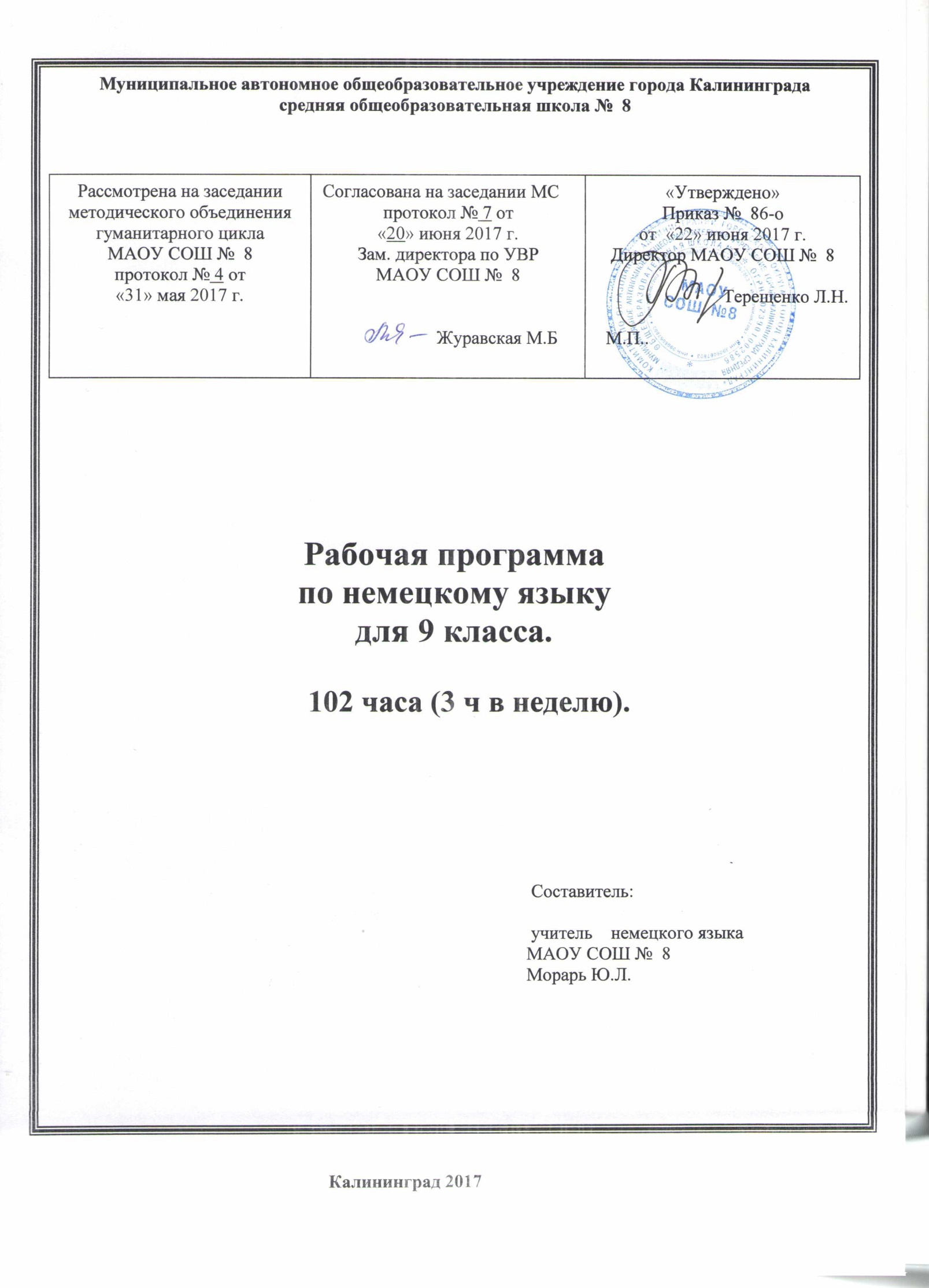 1.Пояснительная записка.Рабочая программа по немецкому языку для 9 класса  составлена на основе Примерной программы по немецкому языку основного общего образования, основной образовательной программы МАОУ СОШ № 8 города Калининграда основного общего образования, авторской программы по немецкому языку  Планирование составлено на основе авторской программы: Немецкий язык. Рабочие программы. Предметная линия учебников И. Л. Бим 5-9 классы. М.: Просвещение, 2016.Согласно учебному плану МАОУ СОШ №8 на 2017-2018 учебный год рабочая программа по немецкому языку в 9-х классах рассчитана на 102 учебных часов.   Формы контроля: текущий, промежуточный.Текущий контроль проводится с целью проверки усвоения изучаемого и проверяемого программного материала; содержание определяется с учётом степени сложности изучаемого материала, а также особенностей обучающихся класса. В течение года предусмотрено проведение 4 контрольных работ, в том числе  по итогам 1, 2 3 четверти и   годовой контрольной работы.Срок реализации программы: 2017-2018 учебный год..Содержание учебного курса немецкого языка в 8-х классах.2.Тематическое планирование курса немецкого языка в 8-х классах. № п/пРаздел программы или темаКоличество часов на изучение раздела (темы)Практическая часть раздела (темы) программыСроки проведения9 класс (102 часа)9 класс (102 часа)9 класс (102 часа)9 класс (102 часа)1Ferien, ade! Wiederholungskurs81 четверть2Ferien und Bucher. Gehoren sie zusammen?191  к/р1-2 четверть3Современная молодёжь211к/р2 четверть4Die Zukunft beginnt schon jetzt. Wie steht es mit Berufswahl?301 к/р2-3-4 четверть5.Massenmedien. Ist es wirklich die vierte Macht? 241 к/р4 четвертьИтого1024Поурочное планирование курса немецкого языка в 9-х классахСписок учебно-методического комплекта по немецкому языку в 9-х классах.1. Бим И.Л., Рыжова Л.И. Немецкий язык. 9 класс: Учебник для общеобразовательных учреждений. – М.: Просвещение, 2008;